KẾ HOẠCHCông tác Đoàn trường tuần học 10 năm học 2021-2022(Thực hiện từ ngày 08/11/2021 đến ngày 13/11/2021)----------------------	Căn cứ vào Chương trình số 280-Ctr/ĐTN ngày 24/9/2021 của BCH Đoàn huyện Tủa Chùa về Chương trình công tác Đoàn và phong trào thanh thiếu niên trường học năm học 2021-2022;	Căn cứ vào Nghị quyết số 35-NQ/CB ngày 06/10/2021 của Chi bộ trường THPT Tả Sìn Thàng;	Căn cứ vào Kế hoạch số 557/KH-THCS&THPTTST ngày 31/10/2021 về công tác Nhà trường tuần học thứ 9 năm học 2021-2022;	BCH Đoàn trường báo cáo kết quả thực hiện công tác tuần học 09 và xây dựng kế hoạch hoạt động trong tuần học 10 năm học 2021-2022 với các nội dung cụ thể như sau:	I. BÁO CÁO CÔNG TÁC TUẦN HỌC 09	1. Công tác chuyên môn 	- Tiến hành  kiểm tra việc triển khai Kế hoạch tổ chức Cuộc thi văn nghệ với chủ đề “Thương lắm thầy cô ơi” chào mừng kỷ niệm 39 năm ngày Nhà giáo Việt Nam (20/11/1982-20/11/2021) của các lớp. Kết quả nhìn chung các lớp đã triển khai đến các em học sinh, một số lớp tập luyên tốt như 10A1, 10A3, 12A1.	- Công tác theo dõi đôn đốc phong trào Bông hoa điểm tốt chào mừng ngày nhà giáo Việt Nam 20/11/2021 Đ/c Lý Thu Thảo trực tiếp phụ trách, tuy nhiên chưa có sự đôn đốc, chưa khích lệ tinh thần tham gia của các lớp.	- Thực hiện Công văn số 830-CV/ĐTN ngày 22/10/2021 của huyện Đoàn Tủa Chùa về việc triển khai tạo lập cây dữ liệu trên phần mềm quản lý đoàn viên. Đoàn trường đã hoàn thiện bước 1 của chương trình theo chỉ đạo của Huyện Đoàn.	- Hạn chế: Chưa viết bài đăng Website nhà trường về chương trình “Tình nguyện vì cuộc sống cộng đồng”. Đ/c Tuyến hoàn thiện trước ngày 8/11/2021.	2. Công tác theo dõi thi đua	- Số lượt nghỉ không phép nhiều ở một số lớp: Lớp 6A1 – 04 lượt, 6A2 – 06lượt, 7A1 – 06 lượt, 8A2- 06 lượt, 10A2 – 04 lượt.          - Tuyên dương lớp có số lượt nghỉ không phép ít như: 8A1, 9A1, 10A1, 10A3, 12A2.	- Một số lớp có nhiều giờ học TB, Yếu:Các lớp như: 6A1 – 04 tiết TB; Lớp 6A2 – 05 Tiết TB, 7A1 – 04 Tiết TB;8A2 – 06 Tiết TB, 11A2- 04 Tiết TB, 6A2-03 Tiết Yếu, 8A2-02 Tiết Yếu. - Tuyên dương một số lớp có ít tiết TB, yếu như lớp : 8A1, 9A1, 10A, 10A2, 10A3 không có tiết yếu tiết Trung bình.         - Tình trạng đi học muộn còn diễn ra ở một số lớp như: 9A1 - 03 lượt, 8A2- 01lượt.	- Thống kê đánh giá tiết dạy, số lượt nghỉ tuần học 09.	- Điểm thi đua tuần học 09:	3. Công tác khác	- Tuần học 09 lớp 8A1 làm công tác trực tuần, lớp trực tuần có trách nhiệm trong việc thực hiện các nhiệm được giao, làm tốt công tác vệ sinh khu vực đổ rác chung.	- Công tác vệ sinh lớp học, khu vực chung các lớp thực hiện nghiêm túc đúng thời gian. Tồn tại hai lớp 7A2 và 8A1 còn vệ sinh muộn.	II. KẾ HOẠCH TUẦN HỌC 10	1. Công tác chuyên môn	- Triển khai cuộc thi sáng tác biểu trưng Đại hội Đoàn toàn quốc lần thứ XII của Đoàn TNCS Hồ Chí Minh theo công văn số 839-CV/ĐTN ngày 05/11/2021 của BCH Đoàn huyện Tủa Chùa. Đ/c Tuyến trực tiếp phụ trách và báo cáo kết qủa về Huyện đoàn.	- Triển khai Công văn số 838-CV/ĐTN ngày 03/11/2021 của BCH Đoàn huyện về việc báo cáo số liệu công tác tổ chức xây dựng Đoàn năm 2021. Đ/c Tuyến trực tiếp phụ trách và báo cáo kết qủa về Huyện đoàn.	- Tổ chức lớp cảm tình Đoàn đợt I năm học 2021-2022. Thời gian dự kiến vào 20h00 ngày 10/11/2021, tại văn phòng nhà trường. Thành phần mỗi chi đoàn khối 10 là 10 thanh niên ưu tú, khối 11 và 12 là 100% thanh niên chưa vào Đoàn. Đ/c Lò Minh Quảng trực tiếp lên lớp.	- Tiếp tục đôn đốc, kiểm tra việc triển khai Kế hoạch tổ chức Cuộc thi văn nghệ với chủ đề “Thương lắm thầy cô ơi” chào mừng kỷ niệm 39 năm ngày Nhà giáo Việt Nam (20/11/1982-20/11/2021) của các lớp. Đ/c Quảng chỉ đạo lớp trực tuần chuẩn bị âm thanh, bàn ghế cho buổi chạy chương trình Hội thi vào tối ngày 12/11/2021.	- Tiếp tục theo dõi phong trào Bông hoa điểm tốt chào mừng ngày nhà giáo Việt Nam 20/11/2021. Đ/c Lý Thu Thảo trực tiếp phụ trách, đề nghị GVCN gửi ảnh tặng hoa, quà …vv của lớp, tổng hợp gửi Bí thư vào sáng thứ 6.	- Thực hiện các nhiệm vụ đột xuất khác khi CB_BGH giao phó.	2. Công tác thi đua	- Phối hợp BQL nội trú, Ban quản lý học sinh tự học buổi tối tổng hợp điểm thi đua, thông báo điểm thi đua các lớp và xin ý kiến phản hồi của GVCN lớp. Trong bảng điểm thi đua phân định rõ điểm nội trú, điểm tự học buổi tối, điểm đoàn trường theo dõi để GVCN biết các mảng yếu kém trong thi đua của lớp.	- Báo cáo công tác theo dõi thi đua các lớp tuần học 10 chậm nhất 16h00 thứ  6 ngày 12/11/2021. Trong báo cáo cần thể hiện rõ nguyên nhân tồn tại hạn chế các lớp.	3. Công tác khác	- Tuần học 10 lớp 8A2 làm công tác trực tuần, lớp trực tuần có trách nhiệm thực hiện các nhiệm vụ vệ sinh khu vực cổng trường, nhà để xe GV, đổ rác vào cuối buổi chiều hàng ngày, vệ sinh và đốt rác tại khu vực đổ rác chung vào chiều thứ 3 và thứ 5. Báo cáo theo dõi của lớp trực tuần gửi về văn phòng Đoàn trường vào chiều thứ 7. 	- Thực hiện cấp phát nước uống cho học sinh tháng 11. Đ/c Lò Minh Quảng phối hợp với Kế toán nhà trường lên lịch thu vỏ bình và phát bình nước mới, không để tình trạng mất, hỏng vỏ.	- Đ/c Lường Thị Kiêm hoàn thiện công tác cập nhật văn bản đến và đi, hoàn thiện thu lệ phí đoàn của ĐVGV.	Trên đây là kế hoạch công tác của Đoàn trường trong tuần học 10 năm học 2021-2022, yêu cầu các đồng chí trong BTV, BCH, các chi đoàn, chi đội nghiêm túc triển khai thực hiện, trong quá trình thực hiện nếu có vướng mắc xin trao đổi trực tiếp với các đồng chí trong BTV Đoàn trường hoặc đ/c Tuyến – ĐT: 0971.018.335 để thống nhất giải quyết./.HUYỆN ĐOÀN TỦA CHÙABCH ĐOÀN TRƯỜNG THCS & THPT TẢ SÌN THÀNG***Số: 27-KH/ĐTNTHĐOÀN TNCS HỒ CHÍ MINHTả Sìn Thàng, ngày 06 tháng 11 năm 2021LớpĐánh giá giờ họcĐánh giá giờ họcĐánh giá giờ họcĐánh giá giờ họcSố lượng nghỉ trong tuầnSố lượng nghỉ trong tuầnGhi chúLớpTốtKháTBYếuCó phépKhông phép6A1111141646A291453567A141540067A223330028A131100308A251962169A126400909A22351012110A1261000010A21512001410A3270004011A1343105111A2313400312A1442100212A24142000Tổng349973164635SttLớpĐiểm TD buổi TốiĐiểm Nội trúĐiểm Theo dõi cờ đỏĐiểm thi đuaXếp loạiGhi chúKhối THCSKhối THCSKhối THCSKhối THCSKhối THCSKhối THCSKhối THCSKhối THCS16A1-34902232790426A2-108901241060837A1-36-101961500647A2-14150294430Nhì58A1-480416492Nhất68A2-68601371290779A1-70902282480589A2-3295324387BaKhối THPTKhối THPTKhối THPTKhối THPTKhối THPTKhối THPTKhối THPTKhối THPT910A1-690479563Ba1010A2-2648276298071110A3-687423504041211A1-3230465463051311A2-2296375449061412A1-1090520600Nhất1512A2-38150479591NhìNơi nhận:	- Chi bộ, BGH (Báo cáo);- GVCN; BQLNT; BTHBT (Phối hợp);- HS (Thực hiện);- Lưu: VP Đoàn ( 01b).TM. BAN THƯỜNG VỤ ĐOÀN TRƯỜNGBÍ THƯ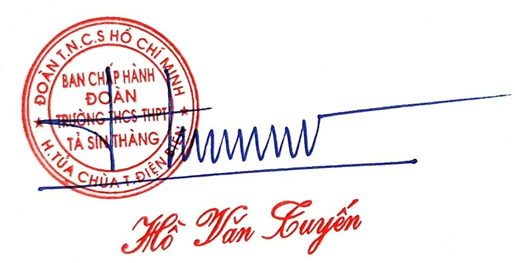 